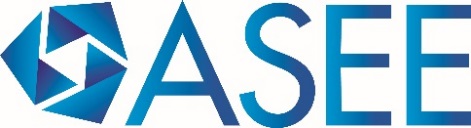 2015 ASEE ZONE III CONFERENCECOPYRIGHT TRANSFER FORMTitle of Paper: ________________________________________________________________________Author(s): ___________________________________________________________________________Publication:  2015 ASEE ZONE III Conference Proceedings 		PART AThe undersigned, desiring to publish the above paper in a publication of ASEE or co-sponsored by ASEE, hereby transfers their copyrights in the above paper to the American Society for Engineering Education, known as ASEE. In return for these rights, ASEE hereby grants the above author(s), and the employers for whom the work was performed, permission to:Reuse portions of the above paper in other works.Reproduce the above paper for personal or internal use, provided that (a) the source and ASEE copyright are indicated, (b) the copies are not used in a way that implies ASEE endorsement of product or service of an employer, and (c) the copies are not offered for sale.In exercising its rights under copyright, ASEE will make all reasonable efforts to act in the interests of the authors or their employers as well as in its own interest. In particular, ASEE requires that:The consent of the first-named author is sought as a condition in granting republication permission by others.The consent of the authors or their employers be obtained as a condition in granting permission to others to reuse a portion or all of the paper for promotion or marketing purposes.Name: _________________________________ Title: ________________________________Signature: __________________________________ (if not author, then relationship to author)Employer: ___________________________________ Date Form Signed: ______________PART B(For U.S. Government Employees Only)This will certify that all authors of the above paper are employees of the U.S. Government and performed this work as part of their employment.Name: _________________________________ Title:  ______________________________Signature: __________________________________ (if not author, then relationship to author)Govt. Organization: _________________________________ Date Form Signed: ___________